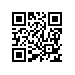 Об утверждении тем и руководителей курсовых работ студентов образовательной программы «Когнитивные науки и технологии: от нейрона к познанию» института когнитивных нейронаукПРИКАЗЫВАЮ:Утвердить темы курсовых работ студентов 1 курса образовательной программы магистратуры «Когнитивные науки и технологии: от нейрона к познанию», направления подготовки 37.04.01 «Психология», института когнитивных нейронаук, очной формы обучения согласно приложению.Назначить руководителей по подготовке курсовых работ студентов согласно приложению.Установить срок сдачи курсовых работ до 24 мая 2019 г.Директор института когнитивных нейронаук                                                                                  В.А. КлючаревРегистрационный номер: 6.18.1-02/0612-08Дата регистрации: 06.12.2018